Vekeplan   3. trinn - Veke: 24     (10. juni – 14 juni)   	2024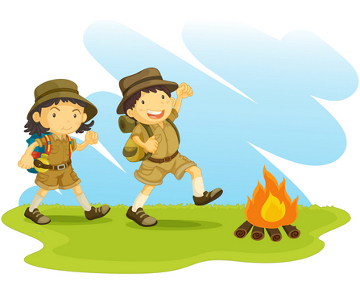  Informasjon: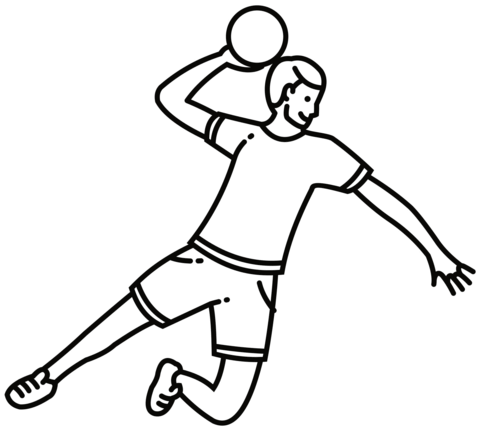 Tysdag 11. Juni skal 3 og 4 klasse på tur til leikeplassen/Tordishaugen i 2 og 3 time. Ha på kler etter ver! Hugs god matpakke og drikke, det er lov med eit par kjeks i matboksen. Onsdag 12.Juni er det handballdag for 3 og 4 klasse! Det blir dusjing etter handballøkta, ta med gymkler 😊 Hugs gymkler til Torsdag! Mål:Mål:Norsk: Eg kan skriva øveorda:  Flygefisk, lugar, stilne, styrehus, vaktsam, vasskort Eg kan lese leseleksa Matematikk: Eg kan 1 – 5 gongen + skilje mellom stor og liten vektEngelsk Eg kan glosene:  Fetch=hent, famous=berømt, a lot= mykjeSosialt-mål:  Være i fysisk aktivitet. ØVEORD:ØVEORD:ØVEORD:ØVEORD:ØVEORD:ØVEORD:FlygefiskLugarStilneStyrehusVaktsamVasskorpeGLOSER:GLOSER:GLOSER:Fetch=hentFamous= berømt A lot= mykjeLekserLekserVekelekseØveord: Flygefisk, Lugar, Stilne, Styrehus, Vaktsam, VasskorpeGloser: fetch= hent, famous=berømt, A lot= mykje.  Til: tysdagNorsk  Les side 142 og 143 i Zeppelin lesebok  (Minst 3 gonger)      Skriv ei setning til kvart av øveorda. Vert det for mykje, skriv du færre setningar. Prøv å tenk på rett høgd på bokstavane når du skriv. Skriv i raud skrivebok.Til: onsdagNorsk  Les side 144 og 145 i Zeppelin lesebok (Minst 3 gonger)            Matematikk    Gjer oppgåvene på side 106 og 107 i Matemagisk Oppgåvebok. Til: torsdagNorsk Les side 146  i Zeppelin lesebok (Minst 3 gonger)      EngelskLes og oversett: «English- speaking cities» side 74 i Quest 3, les minst 3 gonger. Til: fredagNorsk Les side 148 og 149 i Zeppelin lesebok (Minst 3 gonger). Tenk på svara på oppgåve 2 og 3 (du treng ikkje skriv det ned), me går gjennom på Fredag. MatematikkGjer oppgåvene på  side 108 og 109 i Matemagisk Oppgåvebok. 